BALVU NOVADA PAŠVALDĪBA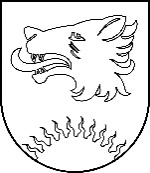 BALVU NOVADA DOME    BalvosPIELIKUMSBalvu novada domes2024.gada ___.aprīļalēmumam (prot. Nr.___, ___.§)Paskaidrojuma rakstspar Balvu novada domes 2024.gada ___.aprīļa saistošo noteikumu Nr.____/2024 "Balvu novada pašvaldības nolikums” projektuDomes priekšsēdētājs 					                               Sergejs MaksimovsReģ.Nr 90009115622., Bērzpils iela 1A, Balvi, Balvu novads, LV-4501, tālrunis +371 64522453, e-pasts: dome@balvi.lvPaskaidrojuma raksta sadaļaInformācija1. Mērķis un nepieciešamības pamatojums 2023. gada 1. janvārī stājās spēkā Pašvaldību likums, kas noteic, ka uz likuma "Par pašvaldībām" pamata pieņemtie saistošie noteikumi piemērojami līdz 2024. gada 30. jūnijam, ciktāl tie nav pretrunā ar Pašvaldību likumu.Tostarp Balvu novada pašvaldības domes 2021. gada 1. jūlija saistošie noteikumi Nr. 1/2024 "Balvu novada pašvaldības nolikums" ir izdoti pamatojoties uz likumu "Par pašvaldībām". Līdz ar to izstrādāti jauni saistošie noteikumi ar mērķi noteikt Balvu novada pašvaldības (turpmāk – Pašvaldība) institucionālo sistēmu un darba organizāciju.Saistošie noteikumi izstrādāti, lai pilnveidotu Pašvaldības nolikumu, nodrošinātu tā atbilstību augstāka juridiskā spēka normatīvajiem aktiem, kā arī, lai veiktu nepieciešamo aktualizāciju, tai skaitā, veicot atsevišķu pašvaldības iestāžu nosaukumu maiņu vai precizēšanu.Pašvaldības institucionālo sistēmu nosaka Pašvaldības dome, izveido komitejas un komisijas. Domes organizatorisko un tehnisko apkalpošanu nodrošina Balvu novada Centrālā pārvalde.Saistošajos noteikumos, regulējot Pašvaldības darba organizācijas jautājumus, noteikta publisko tiesību līgumu noslēgšanas procedūra, administratīvo aktu apstrīdēšanas kārtība, iedzīvotāju pieņemšanas un iesniegumu izskatīšanas kārtība, sadarbība ar pilsoniskās sabiedrības organizācijām, sabiedrības iesaiste Pašvaldības darbā, tai skaitā vispārīgie Pašvaldības komunikācijas ar sabiedrību principi, publiskās apspriešanas organizēšanas kārtība, sabiedrības viedokļa par saistošo noteikumu projektiem noskaidrošanas kārtība, kā arī kārtība, kādā iedzīvotāji var piedalīties domes un komiteju sēdēs.Turpmāk domes un tās izveidoto institūciju, izņemot iestādes, darba organizatorisko un tehnisko apkalpošanu, domes sēdes norises kārtību, iekšējo normatīvo aktu izdošanas kārtību, kārtību, kādā domes priekšsēdētāja nomaiņas gadījumā organizē lietvedības un dokumentu nodošanu jaunajam domes priekšsēdētājam, privāto tiesību līgumu noslēgšanas procedūru noteikts Pašvaldības darba reglaments.2. Fiskālā ietekme uz pašvaldības budžetu Saistošo noteikumu izpildei jaunas institūcijas vai darba vietas netiek veidotas, izmaiņas plānots veikt apstiprinātā Pašvaldības budžeta ietvaros. Līdz ar to nav plānots samazināt vai palielināt ieņēmumu un izdevumu daļu.3. Sociālā ietekme, ietekme uz vidi, iedzīvotāju veselību, uzņēmējdarbības vidi pašvaldības teritorijā, kā arī plānotā regulējuma ietekme uz konkurenci Saistošajiem noteikumiem nav ietekmes uz vidi, iedzīvotāju veselību vai uz uzņēmējdarbības vidi Pašvaldības teritorijā. Tie nerada konkurences ierobežojumus.Sociālā ietekme – tiks veicināta sabiedrības iesaiste Pašvaldības darbā, atsevišķu lēmumu pieņemšanas procesā. Sadarbības organizāciju atbalstam tiks rīkoti projektu konkursi, kuru norisi reglamentēs atsevišķi domes izdotie normatīvie akti. Pirms atbalsta sniegšanas tiks izvērtēta ietekme uz uzņēmējdarbības vidi Pašvaldības teritorijā un atbalsta ietekme uz konkurenci. Lai pēc iespējas veicinātu iedzīvotāju iesaisti Pašvaldības darbā un veicinātu iedzīvotāju līdzdalību vietējas nozīmes jautājumu lemšanā, ievērojot iedzīvotāju intereses, saistošie noteikumi paredz samazināt minimālo iedzīvotāju skaitu, kāds nepieciešams publiskās apspriešanas rīkošanai. Pašreiz spēkā esošā saistošo noteikumu redakcija paredz, ka publisko apspriešanu rīko, pēc ne mazāk kā piecu procentu Pašvaldības iedzīvotāju iniciatīvas. Turpmāk minimālais iedzīvotāju skaits publiskās apriešana rīkošanai noteikts – 500 iedzīvotāji.4. Ietekme uz administratīvajām procedūrām un to izmaksām Pašreiz spēkā esošā saistošo noteikumu redakcija nosaka domes un komiteju darba reglamentu, lēmumu iesniegšanas kārtību, kā arī šo institūciju darba organizatorisko un tehnisko apkalpošanas kārtību, privāto tiesību līgumu noslēgšanas kārtību. Turpmāk to atbilstoši Pašvaldību likuma 50. panta otrajai daļai noteiks Pašvaldības darba reglaments.Saistošo noteikumu piemērošanā privātpersonas kā līdz šim varēs vērsties Pašvaldības domē vai attiecīgajā Pašvaldības institūcijā, iesniegumu klātienē iesniedzot Pašvaldības Centrālajā pārvaldē vai attiecīgajā iestādē.5. Ietekme uz pašvaldības funkcijām un cilvēkresursiem Atbilstoši Pašvaldību likuma 49.panta pirmajai daļai saistošajos noteikumos tiek noteikta Pašvaldības institucionālā sistēma un darba organizācija.Saistošo noteikumu izpildei netiks noteikti jauni pienākumi vai uzdevumi esošajām institūcijām un to darbiniekiem.6. Informācija par izpildes nodrošināšanu Saistošo noteikumu izpildē nav paredzēts izveidot jaunas institūcijas vai esošo likvidācija. Izpildes nodrošināšana tiks veikta apstiprinātā Pašvaldības budžeta ietvaros.7. Prasību un izmaksu samērīgums pret ieguvumiem, ko sniedz mērķa sasniegšana Saistošie noteikumi ir piemēroti iecerētā mērķa sasniegšanas nodrošināšanai un paredz tikai to, kas ir vajadzīgs minētā mērķa sasniegšanai. Saistošo noteikumu izpilde tiks īstenota apstiprinātā Pašvaldības budžeta ietvaros. Pašvaldības izraudzītie līdzekļi ir leģitīmi un rīcība ir atbilstoša normatīviem aktiem.8. Izstrādes gaitā veiktās konsultācijas ar privātpersonām un institūcijām Atbilstoši Pašvaldības likuma 46. panta trešajā daļā noteiktajai kārtībai saistošo noteikumu projekts tika publicēts Pašvaldības tīmekļa vietnē: www.balvi.lv, sadaļā "Aktualitātes" – "Sabiedrības līdzdalība" – "Saistošo noteikumu projekti" sabiedrības viedokļa noskaidrošanai laika periodā no 25.03.2024. līdz 10.04.2024. Par saistošo noteikumu projektu sabiedrības viedoklis tika/ netika saņemts.